 Vojenská nemocnice Olomouc a Obecně prospěšná společnost pro památkovou ochranu a obnovu  	  Klášterního Hradiska                                 pořádají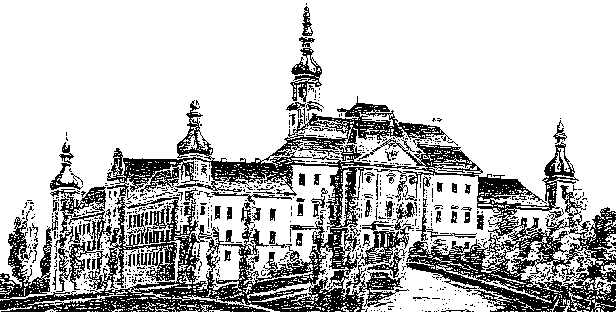 		61. konferenci vojenských internistů                        s mezinárodní účastí                                                         15 - 16. října 2015PROGRAM KONFERENCE15.10.2015 Slavnostní sál 8.30 – 9.15 Zahájení konference prof. MUDr. Jebavý L., CSc. - Přehled činnosti oboru vnitřního lékařství ve zdravotnické službě AČR za rok 2014Katedra vojenského vnitřního lékařství a vojenské hygieny – Universita obrany 9.15 - 9.30 přestávka 9.30 – 10.45  I. BlokPředsedající : L. Jebavý, V. Monhart Slavnostní přednáška prof. MUDr. Táborský Miloš, M.D., Ph.D,FESC, MBA - Kam kráčí kardiologieM. Táborský - I. IK Klinika FN Olomouc doc. MUDr. Hutyra Martin - Diagnostika srdečního selháváníM. Hutyra - I. IK Klinika FN OlomoucProf- MUDr. Václav Monhart, CSc. -Historie a současnost fixních trojkombinací v léčbě hypertenze  - V. Monhart - Interní klinika 1.LK ÚK a ÚVN Praha Nefrologická a interní ambulance Synlab s.r.o Praha MUDr. Jarkovský Patrik – Nefarmakologická léčba tachyarytmií v ÚVN Praha Jarkovský P.  - Interní klinika- Kardiologie, ÚVN Praha 10.45 -11.00 přestávka11.15-12.15 II. blok Předsedající – A. Hruboň, J. Horáček MUDr. Martin Jakl, Ph.D. - Magnetická resonance srdce M. Jakl - Katedra vojenského vnitřního lékařství a vojenské hygieny – Universita obrany MUDr. Antonín Hruboň Ph.D. - Amyloidóza srdce jako príčina recidivujúceho diastolického Zlyhania  A.Hruboň - Klinika vnútorného lekárstva ÚVN-FN Ružomberok MUDr. Ondřej Kučerka – Papilární fibroelastom pravé srdeční komory O. Kučerka , J. Bešík, L. Voska, J.Pirk, M.Malý Kardiologické oddělení Interní kliniky 1.LF UK a ÚVN Praha Klinika kardiovaskulární chirurgie IKEM Praha Pracoviště klinické a transplantační patologie IKEM Praha MUDr. Krása Kryštof – Fulminantní průběh myokarditidy s nutností OTS Krása K., Malý M,  - Interní klinika 1. LF UK a VFN – kardiologické oddělení 12.15 -13.00 Přestávka13.00-14.15 III. blok Předsedající: M. Jakl, V. Škraňka doc. MUDr. Václavík Jan - Kardiovaskulární studie v diabetologii J. Václavík  - I. IK Klinika FN Olomoucprim. MUDr. Otruba Pavel – Neuritogen u pacientů s diabetickou neuropatiíP. Otruba  - Neurologická klinika FN Olomouc MUDr. Loyková Věra – Současné možnosti a trendy léčby DM 2. typu V.Loyková - Interní oddělení VN Olomouc MUDr. Nováková Katarína - Diabetik s těžkým srdečním selháváním a inzulinovou rezistencíMUDr. Karel Navrátil, MUDr. Loyková Věra, MUDr. Krejčíř Josef, MUDr. Nováková Katarína - Interní oddělení VN Olomouc MUDr. Solař Svatopluk – Diabetik v sepsiSolař S. - IK ÚVN Praha – oddělení diabetologie 14.15 - 14.30 přestávka 14.30-15.45 IV. blok Předsedající: K. Navrátil , P. Skořepa doc. MUDr. Václavík Jan - Jak mít náskok před CMP J. Václavík  - I. IK Klinika FN Olomoucprim. plk. MUDr. Najdekr Miroslav – Laparoskopická sleeve resekce žaludku M. Najdekr - Chirurgické oddělení VN Olomouc prim. MUDr. Diamantová Dominika – Kožní projevy diabetes mellitusD. Diamantová - Kožní oddělení VN Olomouc MUDr. Lemstrová Radka – Současné možnosti léčby metastatického kolorektálního karcinomu - R.Lemstrová - Onkologická klinika FN Olomouc MUDr. Krejčíř Josef – Neobvyklá komplikace ERCP ( kazuistika)J.Krejčíř - Interní oddělení VN Olomouc 15.45 – 16.00 Přestávka16.00-17.30        V. blok Předsedající : T. Kupsa, D. Přidal npor. MUDr. Skořepa Pavel - Parenterální výživa kriticky nemocných v podmínkách AČR Skořepa P. , Bláha V., Sobotka L., Horáček J.M. Katedra vojenského vnitřního lékařství a vojenské hygieny – Universita obrany III. interní gerontometabolická klinika, FN a LF UK v HKMUDr. Škraňka Vladimír – Kardiorenální syndrom, zvláštnosti patofyziologie a léčby V.Škraňka, P. Třeštík, M. Preisingerová, P. Gorel Interní oddělení s JIP a dialyzační jednotkou , Kroměřížská nemocnice a.s.Mgr. Ĺudmula Pagáčová – Mimotelové eliminační metódyL.Pagáčová  - Klinika vnútorného lekárstva ÚVN-FN Ružomberok , dialyzační pracovisko MUDr. Dvořáková – Existuje Guinessova kniha laboratorních rekordů? Nejen kočky mají devět životů  - D.Dvořáková  - Interní klinika ÚVN-VoFN Praha MUDr. Navrátil Karel – Dissekující aneurysma aorty – na podkladě dnes již méně obvyklé příčiny - syfilitické aortitidyK. Navrátil , Novotný J.  - Interní oddělení VN Olomouc KNIHOVNA12.00-13.00 Shromáždění poradního sboru hlavního odborníka ZS AČR pro obor vnitřní lékařství13.30-17.00 VIP salonekOchutnávka moravských vín a holandských sýrů ( vstupenky budou vydány při registraci) Společenský program - Gala večer v hotelu Flora ( vstupenky budou vydány při registraci) Začátek v 19.00hod. 16.10.2015Slavnostní sál 8.30 – 9.45 I. blokPředsedající – J. Horáček , M. Jakl MUDr. Kmochová Klára- Takto nás ještě žádná slinivka nepotrápila ...Náš “Case of year 2014“K. Kmochová, B.Bunganič, P.Urbánek, Š.Suchánek  - Interní klinika 1.LK ÚK a ÚVN Praha MUDr. Csomor - nezvyčejná příčina náhlé příhody břišní , anebo … chirurgové, ruce pryč…J. Csomor  - Interní klinika 1. LF UK a ÚVN -VoFN Praha MUDr. Nagyija Brogyuk – Endoskopické submukźní resekce objedné léze recta ( kazuistika)N. Brogyuk,M. Zavoral, Š. Suchánek  - Oddělení gastrointestinální endoskopie ÚVN Praha MUDr. Hříbek - Hepatom – naše zkušenosti P. Hříbek, M.Koula, P. Urbánek  - Oddělení gastroenterologie, hepatologie a metabolismu,, MUDr. Koula Michal - Transientní elastografie jater - M. Koula, P. Hříbek, P. Urbánek - Oddělení gastroenterologie, hepatologie a metabolismu, ÚVN - VoFN Praha9.45 - 10.00   Přestávka10.00 – 11.15    II. BlokPředsedající – A. Hruboň, M. Strnadel plk. Doc. MUDr. Horáček Jan. M Ph.D. - Akutní stavy v hematoonkologii Horáček J.M, Kupsa T., Jebavý L. Katedra vojenského vnitřního lékařství a vojenské hygieny – Universita obrany IV. interní hematologická klinika , FN a LF UK v HKkpt. MUDr. Kupsa T.- Prognostický přínos analýzy hladiny cytokinů a solubilních adhezivních molekul u pacientů s akutní myeloidní leukemií Kupsa T, Vaněk J., Jjebavý L., Horáček J.M. IV. interní hematologická klinika , FN a LF UK v HK Ústav informatiky a kvantitativních metod , Universita HK MUDr. Alena Černá - … a prý se používá pouze v detektivkách A. Černá - Interní klinika 1. LF UK a ÚVN -VoFN Praha MUDr. Hříbek – Hepatocelulární karcinom- skórovací systémy P. Hříbek, M.Koula, P. Urbánek  - Oddělení gastroenterologie, hepatologie a metabolismu, ÚVN - VoFN Praha11.15 – 12.00 Přestávka12.00 – 13.15    III. BlokPředsedající - J.Krejčíř , T. Kupsa MUDr. Záň Jozef Ph.D. - Cystické tumory pankreatu J. Záň  - Klinika vnútorného lekárstva ÚVN-FN Ružomberok Mgr. Erika Ďurejová – Cievne přístupy u hospitalizovaných pacientovE.Ďurejová - Klinika vnútorného lekárstva ÚVN-FN Ružomberok MUDr. Mrg Tomnáš Burger – Pacient s Churg- Strauss syndromem na interním oddělení ( kazuistika)T.Burger, I.Kotík, R. Tetour, P.Růžičková, A.Safařová, E.Kernosová , Interní klinika ÚVN Praha MUDr. Strnadel Matěj – Lemierrův syndrom- kazuistika Strnadel M, Malý M, Zavoral M - ÚVN – Praha, oddělení kardiologie MUDr. Přidal David – Somatostatinom ( kazuistika) D.Přidal - Interní oddělení VN Olomouc 13.30 Ukončení konference Parkování účastníků konference před Vojenskou nemocnicí v Olomouci zajištěno na vyhrazené ploše. Ubytování pro všechny přihlášené zajištěno v Hotelu Flora , včetně parkování ( 100,- Kč/den)Pokoje -  1/1 kategorie LUX***                                         1100 Kč                            1/2  kategorie LUX                                               1400 Kč                            1/1 kategorie SUPERIOR****                             1400 Kč                            1/2  kategorie superior                                        1700 Kč                            Součástí konference vojenských internistů bude presentace farmaceutických firem v předsálí a výstava automobilů Mercedes – Benz na nádvoří nemocnice. Generální sponzor:IDS-Inženýrské a dopravní stavby Olomouc a.s.Partnery jsou: GLOBAL ASSIST  a.s. Nadace bratrů Šuškových Bayer  s.r.o.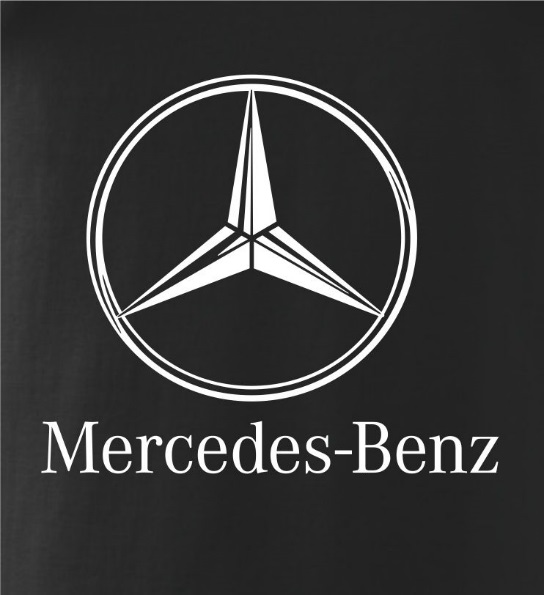 